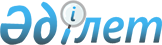 "Субсидияланатын өсімдіктерді қорғау құралдарының түрлерінің тізбесі және 1 бірлікке (литрге, килограмға, грамға, данаға) арналған субсидиялардың шекті нормаларын бекіту туралы" Ақтөбе облысы әкімдігінің 2016 жылғы 22 шілдедегі № 306 қаулысына толықтырулар енгізу туралы
					
			Күшін жойған
			
			
		
					Ақтөбе облысының әкімдігінің 2016 жылғы 13 қазандағы № 445 қаулысы. Ақтөбе облысының Әділет департаментінде 2016 жылғы 31 қазанда № 5115 болып тіркелді. Күші жойылды - Ақтөбе облысының әкімдігінің 2017 жылғы 4 шілдедегі № 230 қаулысымен
      Ескерту. Күші жойылды - Ақтөбе облысының әкімдігінің 04.07.2017 № 230 қаулысымен (алғашқы ресми жарияланған күнінен бастап қолданысқа енгізіледі).

      Қазақстан Республикасының 2001 жылғы 23 қаңтардағы "Қазақстан Республикасындағы жергілікті мемлекеттік басқару және өзін-өзі басқару туралы" Заңының 27-бабына, Қазақстан Республикасы Ауыл шаруашылығы министрінің 2016 жылғы 5 мамырдағы № 204 "Өсімдіктерді қорғау мақсатында ауыл шаруашылығы дақылдарын өндеуге арналған гербицидтердін, биоагенттердін энтомофагтардың және биопрепараттардың құның субсидиялау қағидаларын бекіту туралы" нормативтік құқықтық актілерді мемлекеттік тіркеу Тізілімінде № 13717 тіркелген бұйрығына сәйкес Ақтөбе облысы әкімдігі ҚАУЛЫ ЕТЕДІ:

      1. "Субсидияланатын өсімдіктерді қорғау құралдарының түрлерінің тізбесі және 1 бірлікке (литрге, килограмға, грамға, данаға) арналған субсидиялардың шекті нормаларын бекіту туралы" Ақтөбе облысы әкімдігінің 2016 жылғы 22 шілдедегі № 306 қаулысына (нормативтік құқықтық актілерді мемлекеттік тіркеу Тізілімінде № 5021 тіркелген, 2016 жылғы 4-5 тамызда "Ақтөбе" және "Актюбинский вестник" газеттерінде жарияланған) мынадай толықтырулар енгізілсін: 

      Субсидияланатын өсімдіктерді қорғау құралдарының түрлерінің тізбесі және 1 бірлікке (литрге, килограмға, грамға, данаға) арналған субсидиялардың шекті нормалары:

      осы қаулының қосымшасына сәйкес 41, 42, 43 және 44 жолдарымен толықтырылсын.

      2. "Ақтөбе облысының ауыл шаруашылығы басқармасы" мемлекеттік мекемесі осы қаулыны мерзімді баспа басылымдарында және "Әділет" ақпараттық-құқықтық жүйесінде ресми жариялауға жіберуді қамтамасыз етсін.

      3. Осы қаулының орындалуын бақылау Ақтөбе облысы әкімінің орынбасары М.С.Жұмағазиевке жүктелсін.

      4. Осы қаулы оның алғашқы ресми жарияланған күнінен бастап қолданысқа енгізіледі.
					© 2012. Қазақстан Республикасы Әділет министрлігінің «Қазақстан Республикасының Заңнама және құқықтық ақпарат институты» ШЖҚ РМК
				
      Ақтөбе облысының әкімі

Б.Сапарбаев
Ақтөбе облысы әкімдігінің 
2016 жылғы 13 қазандағы 
№ 445 қаулысына қосымша
41.
Видмастер 480, сулы ерітінді (дикамба, 124 г/л + 2,4 Д, 357 г/л)
литр
50
2 100
42.
Гроза 60%, эмульсия концентраты (2-этилгексил эфирі 2,4 дихлорфеноксиуксус Қышқылы 600 г/л
литр
50
1 807
43.
Триумф, 48% сулы ерітінді (глифосат, 360 г/л)
литр
50
1 500
44.
Фенизан, сулы ерітінді (дикамба, 360 г/л + хлорсульфурон 22,2 г/л) 
килограмм
50
4 680